MENINGKATKAN  MOTIVASI  BELAJAR  PENDIDIKAN AGAMA ISLAM  MELALUI  PENDEKATAN STOP THINK DO MURID KELAS V SD NEGERI 1 TOROTAMBI KECAMATAN ABUKI KEBUPATEN KONAWE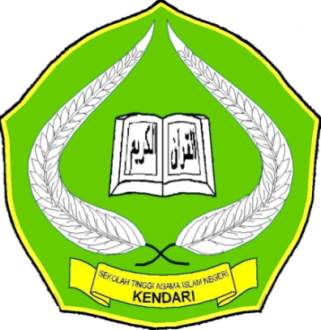 Sikripsi Diajukan untuk Memenuhi Sebagian Syarat Mencapai Gelar Sarjana Pendidikan Islam pada Program Studi Pendidikan Agama IslamOleh :MAT NURSALIMNIM: 10 01 01 01 021JURUSAN TARBIYAH SEKOLAH TINGGI AGAMA ISLAM NEGERI (STAIN) SULTAN QAIMUDDIN KENDARI2014KATA PENGANTAR 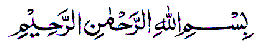 ﻦﻳﻠﺴﺮﻤﻠﺍﻮ ﺀﺎﻳﺒﻨﻷﺍ ﻒﺮﺷﺃﻰﻠﻋﻢﻼﺴﻠﺍﻮ ﺓﻼﺼﻠﺍﻮ ﻦﻳﻤﻠﺎﻌﻠﺍﺐﺮ ﷲﺪﻤﺤﻠﺍﺪﻌﺒﺎﻤﺍ ،ﻦﻳﻌﻤﺠﺍ ﻪﺒ ۱ﺤﺼﺍﻮ ﻪﻠﺁ ﻰﻠﻋﻮ ﺪﻤﺤﻤ ﺎﻨﺪﻳﺴPuji syukur terhatur kehadirat Allah SWT yang Maha Luhur, pemberi umur dan pencurah rahmat yang tak terhingga, pemberi kasih yang tiada henti. Penggerak jiwa dan raga ini, sehingga penulis dapat menyelesaikan skripsi ini dengan judul “Peningkatan hasil belajar Aqidah Akhlak melalaui penerapan strategi Critical Inciden Murid kelas IV MIS Hubbul Wathan Toli-Toli Kec.Lalonggasumeeto Kab. Konawe” dengan rahmat-Nya pulalah telah dikirim seorang hamba yang amat mulia Rasulullah SAW, salawat dan salam baginya yang telah memperjuangkan ummat manusia dari alam kegelapan menuju kealam terang benerang yang penuh dengan cahaya ilmu dan iman seperti yang kita rasakan.Penyusunan skripsi ini hanya dapat terlaksana berkat keterlibatan berbagai pihak, olehnya itu sangat layak penulis sampaikan penghargan dan rasa terima kasih yang setinggi-tingginya penulis haturkan  kepada Ayah dan Ibunda Ku, Suami Ku tercinta sumber dan pemberi semangat kala penulis melaksanakan stusi diperguruan tinggi. Selanjutnya, tanpa mengurangi arti bantuan dan partisipasi pihak-pihak terkait, penulis sampaikan rasa terimakasih ini masing-masing kepada: Dr. Abdul Kadir, M.Pd., dan Aliwar, S.Ag, M.Pd., selaku pembimbing I dan II peneliti yang penuh keikhlasan mengorbankan waktu, bimbingan dan saran kepada penulis.Bapak Dr. H. Nur Alim, M.Pd., selaku ketua STAIN Kendari, para pembantu Ketua, dan segenap Staf STAIN Kendari atas segalah saran dan bantuannya yang telah diberikan kepada peneliti selama dalam proses akademik. Ibu Dra. Hj. St. Kuraedah, M.Ag., selaku Ketua Jurusan Tarbiyah STAIN Kendari yang telah banyak memberi arahan petunjuk dan bimbingan.  Bapak Aliwar, S.Ag, M. Pd., selaku Ketua Prodi. PAI STAIN Kendari yang juga telah banyak memberi arahan petunjuk dan bimbingan.  Ibu Raehang, S.Ag, M.Pd.I., selaku kepala Perpustakaan STAIN Kendari dan seluruh stafnya yang telah berkenaan memberikan pelayanan kepada peneliti berupa buku-buku yang berkaitan dengan pembahasan skripsi. Para Dosen STAIN Kendari yang tidak tersebutkan namanya  satu persatu, yang telah banyak memberi konstribusi ilmiah sehingga dapat membuka cakrawala berpikir peneliti. Ibu Wasadaliah, S.Pd., selaku Kepala sekolah SMP Satu Atap I Lainea Kecamatan Lainea Kabupaten Konawe Selatan, Dewan Guru serta para Pembina yang tidak dapat disebutkan namanya satu persatu, yang telah banyak membantu kelancaran pelaksanaan penelitian dan memberikan berbagai informasi penting yang  dibutuhkan dalam penulisan skripsi.  Tak terlupakan kepada rekan-rekan seperjuangan mahasiswa STAIN Kendari khusunya pada Progran Studi Kependidikan Agama Islam (PAI) yang telah membantu dan memberikan siprit suka dan duka selama menjalani studi di perguruan tinggi dimaksud.  Penulis menyadari bahwa masih banyak pihak-pihak terkait yang ikut memberikan andil dalam penyelesaian skripsi ini yang belum sempat penulis sebutkan namanya satu-persatu, oleh karenanya penulis hanya dapat mendoakan semoga Allah memberikan pahala yang berlipat ganda.Akhirnya, semoga Allah senantiasa memberikan imbalan yang setimpal bagi mereka yang memberikan andil dalam penyelesaian skripsi  ini, semoga pula skripsi ini bermanfaat bagi para pembaca, baik kaum intelektual, maupun masyarakat pada umumnya. Amin.  KEMENTRIAN AGAMA 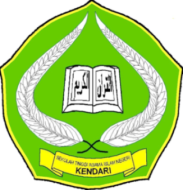 SEKOLAH TINGGI AGAMA ISLAM NEGERI KENDARIJURUSAN TARBIYAHJl. Sultan Qaimuddin No. 17 Kendari Telp. (0401) 393710-393711 Email stain_kdi@yahoo.co.id.Website: http://stainkendari.ac.idPENGESAHAN SKRIPSISkripsi yang berjudul “Peningkatan Hasil Belajar PAI Melalui Pendekatan Stop Think Do Murid Kelas V SD Negeri 1 Torotambi Kecamatan Abuki Kebupatenn Konawe“ yang disusun oleh saudara Mat Nursalim NIM. 10 01 01 01 021, Mahasiswa Program Studi pendidikan Agama Islam Jurusan Tarbiyah Sekolah Tinggi Agama Islam Negeri (STAIN) Sultan Qaimuddin Kendari, telah diuji dan dipertahankan dalam sidang munaqasyah pada hari Sabtu 22 Desember 2014 M bertepatan dengan tanggal 7 Shafar 1434 H dan dinyatakan telah dapat diterima sebagai salah satu syarat untuk memperoleh gelar sarjana pendidikan Islam, dengan beberapa perbaikan.  DEWAN PENGUJI             Kendari,  22 Desember 2012 M.                                                                                                     7 Shafar 1434 H.  Diketahui Oleh   Ketua STAIN Kendari Dr. H. Nur Alim, M. Pd.Nip. 1965 0504 1991 03 100ABSTRAK  Mat Nursalim. Nim. 10 01 01 01 021, Meningkatkan Motivasi Belajar PAI Melalui Pendekatan Stop Think Do Murid Kelas V SD Negeri 1 Torotambi Kecamatan Abuki Kebupaten Konawe.(Dibimbing oleh: Drs. Masdin. M. Pd, dan Siti Aisyah Mukmin, S.Ag. M.Pd). Meningkatkan Motivasi Belajar PAI Melalui Pendekatan Stop Think Do Murid Kelas V SD Negeri 1 Torotambi Kecamatan Abuki Kebupaten Konawe sebagai salah satu karya ilmiah bertujuan untuk mengetahui peningkatan motivasi belajar pada mata pelajaran PAI melalui penggunaan Pendekatan Stop Think Do murid kelas V dengan sasaran permasalahan a). Bagaimana motivasi belajar murid melalui pendekatan stop think do? b). Bagaimana aktivitas mengajar guru melalui pendekatan stop think do? c). Apakah melalui pendekatan stop think do dapat meningkatkan motivasi belajar PAI (Pendidikan Agama Islam) Murid kelas V SD Negeri 1 Torotambi Kecamatan Abuki Kebupaten Konawe?.Action Research menempuh teknik pengumpulan data a). Data diambil dari hasil belajar, b). Data diambil melalui pengamatan proses KBM pada perekembangan siklus yang ada bersama guru kolaborator dan hasil catatan refleksi, c). Data diambil dari hasil instrumen observasi yang diberikan kepada murid dan guru, sedangkan pengelolaan data ditempuh dengan analisis hasil refleksi dari prasiklus  siklus I dan II dengan indikator kerja keberhasilan mencapai kategori 85% dalam hal ini murid dinyatakan mencapai keberhasilan belajar secara klasikal artinya berbanding lurus menunjukan motivasi belajar meningkat, dan dikatakan telah mencapai keberhasilan belajar secara perorangan apabila murid telah mendapatkan keberhasilan kategori  65, artinya berbanding lurus bahwa motivasi belajar PAI siswa belum maksimal.Hasil penelitian menunjukkan adanya peningkatan motivasi belajar PAI melalui pendekatan stop think do murid kelas V SD Negeri 1 Torotambi dari siklus I hingga siklus ke II. Dengan rincian yang menggambarkan peingkatan motivasi belajar siklus I kategori tinggi sebanyak 13 murid, sedangkan yang kategori rendah 4 murid. Pada siklus II tetap berada pada kategori tinggi sebanyak 12 murid, kenaikan motivasinya terlihat pada berkurangnya siswa yang berada pada kategori rendah yaitu tersisa 1 murid, dan bertambahnya siswa yang memiliki motivasi sangat tinggi yaitu sebanyak 10 muridKendari,      19 November 2014 MKendari,      26 Muharam 1436 H.PenulisMat NursalimNim: 10 01 01 01 021PenulisMat NursalimNim: 10 01 01 01 021Ketua: Drs. Pairin, MA.(……………………………..…)Sekretaris: Aliwar, S. Ag., M. Pd.(……………………………..…)Anggota: Dr. Hj. St. Hasniyati Gani Ali, M.Pd.I(…………………………..……): Dra. St. Halimang, M.HI.(……………………………..…): Jabal Nur, S.Ag., M. Pd.(…………………………..……)DAFTAR ISIHALAMAN JUDUL ..........................................................................................HALAMAN PERSETUJUAN PEMBIMBING................................................PERNYATAAN KEASLIAN SKRIPSI……………………………………..KATA PENGANTAR………………………………………………………....ABSTRAK………………………………………………………………………DAFTAR ISI........................................................................................................DAFTAR BAGAN..............................................................................................DAFTAR TABEL...............................................................................................DAFTAR LAMPIRAN......................................................................................BAB I    PENDAHULUAN.Latar Belakang  Masalah................................................................Identifikasi  Masalah……………………………………………..Rumusan dan Pemecahan Masalah ……………………………...D.  Definisi Oprasional……………………………………………….E.  Tujuan dan Kegunaan  Penelitian………………………………...BAB II  KAJIAN PUSTAKA.Deskripsi Motivasi Belajar ……………………………………. …Deskripsi Pendekatan Stop Think Do……………………………...Deskripsi Pendidikan Agama Islam.................................................Hasil Penelitian Relevan…………………………….......................Kerangka Pikir………………………………………………..........BAB III METODE PENELITIAN.Jenis Penelitian………………………………………………..…...Lokasi dan Waktu  Penelitian………………………………….......Sumber dan Teknik Pengumpulan Data…………………………...Rencana dan Prosedur Penelitian………………………………….Analisis Hasil Refleksi…………………………………………….Indikator Kerja……………………………………………..............Instrument Penelitian Tindakan Kelas……………………………..BAB IV  HASIL PENELITIAN DAN PEMBAHASANProfil SD Negeri 1 Torotambi……………………………………..Deskripsi Data Prasiklus (Aktivitas Guru dan Siswa Pada Pembelajaran Pendidikan Agama Islam (PAI) di SD Negeri 1 Torotambi)…………………………………………………………Deskripsi Data Siklus I (Aktivitas Guru Dan Siswa Dalam Penggunaan Pendekatan Stop Think Do Untuk Meningkatkan Motivasi Belajar Mata Pelajaran PAI (PAI) Siswa Kelas V SD Negeri 1 Torotambi)……………………………………………….Deskripsi Data Siklus II (Aktivitas Guru dan Siswa dalam Penggunaan Pendekatan Stop Think Do Untuk Meningkatkan Motivasi Belajar Mata Pelajaran Pendidikan Agama Islam (PAI) Siswa Kelas V SD Negeri 1 Torotambi)…………………………..Pembahasan Hasil Penelitian………………………………………BAB V  PENUTUPKesimpulan ………………………………………………………..Saran………………………………………………………………DAFTAR PUSTAKA………………………………………………………… 